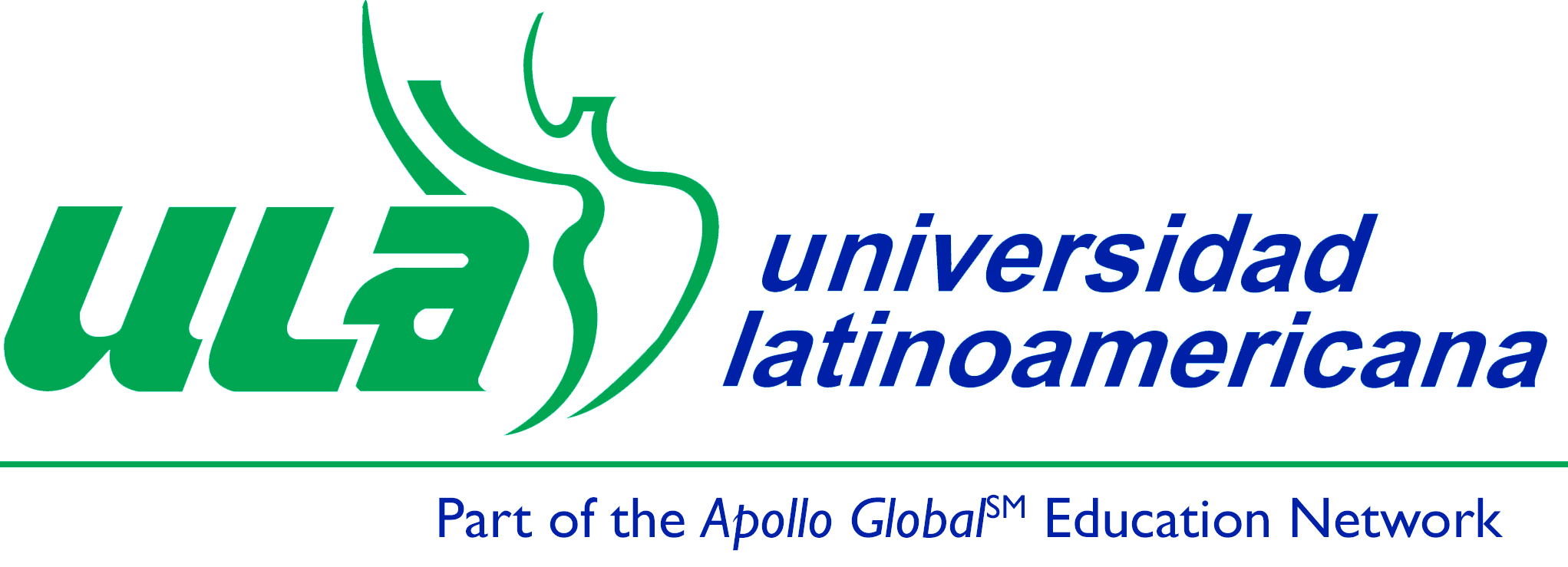 1a SESIÓNEquipo número:_________Marco Teórico.______________________________________________________________________________________________________________________________________________________________________________________________________________________________________________________________________________________________________________________________________________________________________________________________________________________________________________________________________________________________________________________________________________________________________________________________________________________________________________________________________________________________________________________________________________________________________________________________________________________________________________________________________________________________________________________________________________________________________________________________________________________________________________________________________________________________________________________________________________________________________________________________________________________________________________________________________________________________________________________________________________________________________________________________________________________________________________________________________________________________________________________________________________________________________________________________________________________________________________________________________________________________________________________________________________________________________________________________________________________________________________________________________________________________________________________________________________________________________________________________________________________________________________________________________________________________________________________________________________________________________________________________________________________________________________________________________________________________________________________________________________________________________________________________________________________________________________________________________________________________________________________________________________________________________________________________________________________________________________________________________________________________________________________________________________________________________________________________Planteamiento del problema.____________________________________________________________________________________________________________________________________________________________________________________________________________________________________________________________________________________________________________________________Objetivo de la práctica.____________________________________________________________________________________________________________________________________________________________________________________________________________________________________________________________________________________________________________________________Hipótesis._______________________________________________________________________________________________________________________________________________________________________________________________________________________________________________________________________________________________________________________________________________________________________________________________________________________________________________________________________________________________________________________________________________________________________________________________________________________________________________________Plan de Investigación.Tipo de investigación:      Experimental (   X    ) De campo (      ) Observación (      ) Documental (     )Instrumentos de investigación:Libro de texto para  la asignatura de Física III, Internet.Programa de actividades:2a SESIÓNMaterial, equipo y sustancias.___________________________________________________________________________________________________________________________________________________________________________________________________________________________________________________________________________________________________________________________________________________________________________________________________________Manejo y disposición de desechos._____________________________________________________________________________________________________________________________________________________________________________________________________________________________________________Identificación de Variables.Variable dependiente:______________________________________________________________________________________________________________________________________________________________Variable independiente:______________________________________________________________________________________________________________________________________________________________ Procedimiento.Para realizar esta sección, el alumno deberá relatar paso a paso cómo se realizó la fase experimental y que por medio de un dibujo bien elaborado demuestre la representación física del experimento.Resultados (Tablas y/o gráficas).3a SESIÓNAnálisis y discusión de resultados.Discusión:____________________________________________________________________________________________________________________________________________________________________________________________________________________________________________________________________________________________________________________________Cálculos Matemáticos:Conclusiones.Individual:_____________________________________________________________________________________________________________________________________________________________________________________________________________________________________________Equipo:_____________________________________________________________________________________________________________________________________________________________________________________________________________________________________________Autoevaluación._______________________________________________________________________________________________________________________________________________________________________________________________________________________________________________________________________________________________________________________________________________________________________________________________________________________________________________________________________________________________________________________________________________________________________________________________________________________________________________________________________________________________________________________________________Observaciones.____________________________________________________________________________________________________________________________________________________________________________________________________________________________________________________________________________________________________________________________Bibliografía.Nombre del libro: _____________________________________________________________Nombre del autor: ____________________________________________________________Editorial: ____________________________________________________________________Páginas del libro: _____________________________________________________________Páginas electrónicas: ________________________________________________________________________________________________________________________________________________________1a SESIÓNEquipo número:_________Marco Teórico._____________________________________________________________________________________________________________________________________________________________________________________________________________________________________________________________________________________________________________________________________________________________________________________________________________________________________________________________________________________________________________________________________________________________________________________________________________________________________________________________________________________________________________________________________________________________________________________________________________________________________________________________________________________________________________________________________________________________________________________________________________________________________________________________________________________________________________________________________________________________________________________________________________________________________________________________________________________________________________________________________________________________________________________________________________________________________________________________________________________________________________________________________________________________________________________________________________________________________________________________________________________________________________________________________________________________________________________________________________________________________________________________________________________________________________________________________________________________________________________________________________________________________________________________________________________________________________________________________________________________________________________________________________________________________________________________________________________________________________________________________________________________________________________________________________________________________________________________________________________________________________________________________________________________________________________________________________________________________________________________________________________________________________________________________________________________________________________________________________________________________________________________________________________________________________________________________________________________________________________________________________________________________________________________________________________________________________________________________________________________________________________________________________________________________________________________________________________________________________________________________________________________________________________________________________________________________________________________________________________________________________________________________Planteamiento del problema.____________________________________________________________________________________________________________________________________________________________________________________________________________________________________________________________________________________________________________________________Objetivo de la práctica.____________________________________________________________________________________________________________________________________________________________________________________________________________________________________________________________________________________________________________________________Hipótesis.____________________________________________________________________________________________________________________________________________________________________________________________________________________________________________________________________________________________________________________________Plan de Investigación.Tipo de investigación:      Experimental (   X    ) De campo (      ) Observación (      ) Documental (     )Instrumentos de investigación:Libro de texto para  la asignatura de Física III, Internet.Programa de actividades:2a SESIÓNMaterial, equipo y sustancias.___________________________________________________________________________________________________________________________________________________________________________________________________________________________________________________________________________________________________________________________________________________________________________________________________________Manejo y disposición de desechos._____________________________________________________________________________________________________________________________________________________________________________________________________________________________________________Identificación de Variables.Variable dependiente:_____________________________________________________________________________________________________________________________________________________________________________________________________________________________________________Variable independiente:_____________________________________________________________________________________________________________________________________________________________________________________________________________________________________________ Procedimiento.Para realizar esta sección, el alumno deberá relatar paso a paso cómo se realizó la fase experimental y que por medio de un dibujo bien elaborado demuestre la representación física del experimento.Resultados (Tablas y/o gráficas).3a SESIÓNAnálisis y discusión de resultados.Discusión:____________________________________________________________________________________________________________________________________________________________________________________________________________________________________________________________________________________________________________________________Cálculos Matemáticos:Conclusiones.Individual:_____________________________________________________________________________________________________________________________________________________________________________________________________________________________________________Equipo:_____________________________________________________________________________________________________________________________________________________________________________________________________________________________________________Autoevaluación._______________________________________________________________________________________________________________________________________________________________________________________________________________________________________________________________________________________________________________________________________________________________________________________________________________________________________________________________________________________________________________________________________________________________________________________________________________________________________________________________________________________________________________________________________Observaciones.____________________________________________________________________________________________________________________________________________________________________________________________________________________________________________________________________________________________________________________________Bibliografía.Nombre del libro: _____________________________________________________________Nombre del autor: ____________________________________________________________Editorial: ____________________________________________________________________Páginas del libro: _____________________________________________________________Páginas electrónicas: ________________________________________________________________________________________________________________________________________________________1a SESIÓNEquipo número:_________Marco Teórico.________________________________________________________________________________________________________________________________________________________________________________________________________________________________________________________________________________________________________________________________________________________________________________________________________________________________________________________________________________________________________________________________________________________________________________________________________________________________________________________________________________________________________________________________________________________________________________________________________________________________________________________________________________________________________________________________________________________________________________________________________________________________________________________________________________________________________________________________________________________________________________________________________________________________________________________________________________________________________________________________________________________________________________________________________________________________________________________________________________________________________________________________________________________________________________________________________________________________________________________________________________________________________________________________________________________________________________________________________________________________________________________________________________________________________________________________________________________________________________________________________________________________________________________________________________________________________________________________________________________________________________________________________________________________________________________________________________________________________________________________________________________________________________________________________________________________________________________________________________________________________________________________________________________________________________________________________________________________________________________________________________________________________________________________________________________________________________________________________________________________________________________________________________________________________________________________________________________________________________________________________________________________________________________________________________________________________________________________________________________________________________________________________________________________________________________________________________________Planteamiento del problema.____________________________________________________________________________________________________________________________________________________________________________________________________________________________________________________________________________________________________________________________Objetivo de la práctica.____________________________________________________________________________________________________________________________________________________________________________________________________________________________________________________________________________________________________________________________Hipótesis.____________________________________________________________________________________________________________________________________________________________________________________________________________________________________________________________________________________________________________________________Plan de Investigación.Tipo de investigación:      Experimental (   X    ) De campo (      ) Observación (      ) Documental (      )Instrumentos de investigación:Libro de texto para la asignatura de Física III, Internet.Programa de actividades:2a SESIÓNMaterial, equipo y sustancias.___________________________________________________________________________________________________________________________________________________________________________________________________________________________________________________________________________________________________________________________________________________________________________________________________________Manejo y disposición de desechos._____________________________________________________________________________________________________________________________________________________________________________________________________________________________________________Identificación de Variables.Variable dependiente:_____________________________________________________________________________________________________________________________________________________________________________________________________________________________________________Variable independiente:_____________________________________________________________________________________________________________________________________________________________________________________________________________________________________________ Procedimiento.Para realizar esta sección, el alumno deberá relatar paso a paso cómo se realizó la fase experimental y que por medio de un dibujo bien elaborado demuestre la representación física del experimento.Resultados (Tablas y/o gráficas).3a SESIÓNAnálisis y discusión de resultados.Discusión:____________________________________________________________________________________________________________________________________________________________________________________________________________________________________________________________________________________________________________________________Cálculos Matemáticos:Conclusiones.Individual:_____________________________________________________________________________________________________________________________________________________________________________________________________________________________________________Equipo:_____________________________________________________________________________________________________________________________________________________________________________________________________________________________________________Autoevaluación._______________________________________________________________________________________________________________________________________________________________________________________________________________________________________________________________________________________________________________________________________________________________________________________________________________________________________________________________________________________________________________________________________________________________________________________________________________________________________________________________________________________________________________________________________Observaciones.____________________________________________________________________________________________________________________________________________________________________________________________________________________________________________________________________________________________________________________________Bibliografía.Nombre del libro: _____________________________________________________________Nombre del autor: ____________________________________________________________Editorial: ____________________________________________________________________Páginas del libro: _____________________________________________________________Páginas electrónicas: ________________________________________________________________________________________________________________________________________________________1a SESIÓNEquipo número:_________Marco Teórico.________________________________________________________________________________________________________________________________________________________________________________________________________________________________________________________________________________________________________________________________________________________________________________________________________________________________________________________________________________________________________________________________________________________________________________________________________________________________________________________________________________________________________________________________________________________________________________________________________________________________________________________________________________________________________________________________________________________________________________________________________________________________________________________________________________________________________________________________________________________________________________________________________________________________________________________________________________________________________________________________________________________________________________________________________________________________________________________________________________________________________________________________________________________________________________________________________________________________________________________________________________________________________________________________________________________________________________________________________________________________________________________________________________________________________________________________________________________________________________________________________________________________________________________________________________________________________________________________________________________________________________________________________________________________________________________________________________________________________________________________________________________________________________________________________________________________________________________________________________________________________________________________________________________________________________________________________________________________________________________________________________________________________________________________________________________________________________________________________________________________________________________________________________________________________________________________________________________________________________________________________________________________________________________________________________________________________________________________________________________________________________________________________________________________________________________________________________________Planteamiento del problema.____________________________________________________________________________________________________________________________________________________________________________________________________________________________________________________________________________________________________________________________Objetivo de la práctica.____________________________________________________________________________________________________________________________________________________________________________________________________________________________________________________________________________________________________________________________Hipótesis.____________________________________________________________________________________________________________________________________________________________________________________________________________________________________________________________________________________________________________________________Plan de Investigación.Tipo de investigación:      Experimental (   X    ) De campo (      ) Observación (      ) Documental (      )Instrumentos de investigación:Libro de texto para  la asignatura de Física III, Internet.Programa de actividades:2a SESIÓNMaterial, equipo y sustancias.___________________________________________________________________________________________________________________________________________________________________________________________________________________________________________________________________________________________________________________________________________________________________________________________________________Manejo y disposición de desechos._____________________________________________________________________________________________________________________________________________________________________________________________________________________________________________Identificación de Variables.Variable dependiente:_____________________________________________________________________________________________________________________________________________________________________________________________________________________________________________Variable independiente:_____________________________________________________________________________________________________________________________________________________________________________________________________________________________________________ Procedimiento.Para realizar esta sección, el alumno deberá relatar paso a paso cómo se realizó la fase experimental y que por medio de un dibujo bien elaborado demuestre la representación física del experimento.Resultados (Tablas y/o gráficas).3a SESIÓNAnálisis y discusión de resultados.Discusión:____________________________________________________________________________________________________________________________________________________________________________________________________________________________________________________________________________________________________________________________Cálculos Matemáticos:Conclusiones.Individual:_____________________________________________________________________________________________________________________________________________________________________________________________________________________________________________Equipo:_____________________________________________________________________________________________________________________________________________________________________________________________________________________________________________Autoevaluación._______________________________________________________________________________________________________________________________________________________________________________________________________________________________________________________________________________________________________________________________________________________________________________________________________________________________________________________________________________________________________________________________________________________________________________________________________________________________________________________________________________________________________________________________________Observaciones.____________________________________________________________________________________________________________________________________________________________________________________________________________________________________________________________________________________________________________________________Bibliografía.Nombre del libro: _____________________________________________________________Nombre del autor: ____________________________________________________________Editorial: ____________________________________________________________________Páginas del libro: _____________________________________________________________Páginas electrónicas: ________________________________________________________________________________________________________________________________________________________1a SESIÓNEquipo número:_________Marco Teórico.________________________________________________________________________________________________________________________________________________________________________________________________________________________________________________________________________________________________________________________________________________________________________________________________________________________________________________________________________________________________________________________________________________________________________________________________________________________________________________________________________________________________________________________________________________________________________________________________________________________________________________________________________________________________________________________________________________________________________________________________________________________________________________________________________________________________________________________________________________________________________________________________________________________________________________________________________________________________________________________________________________________________________________________________________________________________________________________________________________________________________________________________________________________________________________________________________________________________________________________________________________________________________________________________________________________________________________________________________________________________________________________________________________________________________________________________________________________________________________________________________________________________________________________________________________________________________________________________________________________________________________________________________________________________________________________________________________________________________________________________________________________________________________________________________________________________________________________________________________________________________________________________________________________________________________________________________________________________________________________________________________________________________________________________________________________________________________________________________________________________________________________________________________________________________________________________________________________________________________________________________________________________________________________________________________________________________________________________________________________________________________________________________________________________________________________________________________________Planteamiento del problema.____________________________________________________________________________________________________________________________________________________________________________________________________________________________________________________________________________________________________________________________Objetivo de la práctica.____________________________________________________________________________________________________________________________________________________________________________________________________________________________________________________________________________________________________________________________Hipótesis.____________________________________________________________________________________________________________________________________________________________________________________________________________________________________________________________________________________________________________________________Plan de Investigación.Tipo de investigación:      Experimental (   X   ) De campo (      ) Observación (      ) Documental (     )Instrumentos de investigación:Libro de texto para  la asignatura de Física III, Internet.Programa de actividades:2a SESIÓNMaterial, equipo y sustancias.___________________________________________________________________________________________________________________________________________________________________________________________________________________________________________________________________________________________________________________________________________________________________________________________________________Manejo y disposición de desechos._____________________________________________________________________________________________________________________________________________________________________________________________________________________________________________Identificación de Variables.Variable dependiente:_____________________________________________________________________________________________________________________________________________________________________________________________________________________________________________Variable independiente:_____________________________________________________________________________________________________________________________________________________________________________________________________________________________________________ Procedimiento.Para realizar esta sección, el alumno deberá relatar paso a paso cómo se realizó la fase experimental y que por medio de un dibujo bien elaborado demuestre la representación física del experimento.Resultados (Tablas y/o gráficas).3a SESIÓNAnálisis y discusión de resultados.Discusión:____________________________________________________________________________________________________________________________________________________________________________________________________________________________________________________________________________________________________________________________Cálculos Matemáticos:Conclusiones.Individual:_____________________________________________________________________________________________________________________________________________________________________________________________________________________________________________Equipo:_____________________________________________________________________________________________________________________________________________________________________________________________________________________________________________Autoevaluación._______________________________________________________________________________________________________________________________________________________________________________________________________________________________________________________________________________________________________________________________________________________________________________________________________________________________________________________________________________________________________________________________________________________________________________________________________________________________________________________________________________________________________________________________________Observaciones.____________________________________________________________________________________________________________________________________________________________________________________________________________________________________________________________________________________________________________________________Bibliografía.Nombre del libro: _____________________________________________________________Nombre del autor: ____________________________________________________________Editorial: ____________________________________________________________________Páginas del libro: _____________________________________________________________Páginas electrónicas: ________________________________________________________________________________________________________________________________________________________1a SESIÓNEquipo número:_________Marco Teórico._________________________________________________________________________________________________________________________________________________________________________________________________________________________________________________________________________________________________________________________________________________________________________________________________________________________________________________________________________________________________________________________________________________________________________________________________________________________________________________________________________________________________________________________________________________________________________________________________________________________________________________________________________________________________________________________________________________________________________________________________________________________________________________________________________________________________________________________________________________________________________________________________________________________________________________________________________________________________________________________________________________________________________________________________________________________________________________________________________________________________________________________________________________________________________________________________________________________________________________________________________________________________________________________________________________________________________________________________________________________________________________________________________________________________________________________________________________________________________________________________________________________________________________________________________________________________________________________________________________________________________________________________________________________________________________________________________________________________________________________________________________________________________________________________________________________________________________________________________________________________________________________________________________________________________________________________________________________________________________________________________________________________________________________________________________________________________________________________________________________________________________________________________________________________________________________________________________________________________________________________________________________________________________________________________________________________________________________________________________________________________________________________________Planteamiento del problema.____________________________________________________________________________________________________________________________________________________________________________________________________________________________________________________________________________________________________________________________Objetivo de la práctica.____________________________________________________________________________________________________________________________________________________________________________________________________________________________________________________________________________________________________________________________Hipótesis.____________________________________________________________________________________________________________________________________________________________________________________________________________________________________________________________________________________________________________________________Plan de Investigación.Tipo de investigación:      Experimental (    X     ) De campo (      ) Observación (      ) Documental (      )Instrumentos de investigación:Libro de texto para  la asignatura de Física III, Internet.Programa de actividades:2a SESIÓNMaterial, equipo y sustancias.___________________________________________________________________________________________________________________________________________________________________________________________________________________________________________________________________________________________________________________________________________________________________________________________________________Manejo y disposición de desechos._____________________________________________________________________________________________________________________________________________________________________________________________________________________________________________Identificación de Variables.Variable dependiente:_____________________________________________________________________________________________________________________________________________________________________________________________________________________________________________Variable independiente:_____________________________________________________________________________________________________________________________________________________________________________________________________________________________________________ Procedimiento.Para realizar esta sección, el alumno deberá relatar paso a paso cómo se realizó la fase experimental y que por medio de un dibujo bien elaborado demuestre la representación física del experimento.Resultados (Tablas y/o gráficas).3a SESIÓNAnálisis y discusión de resultados.Discusión:____________________________________________________________________________________________________________________________________________________________________________________________________________________________________________________________________________________________________________________________Cálculos Matemáticos:Conclusiones.Individual:_____________________________________________________________________________________________________________________________________________________________________________________________________________________________________________Equipo:_____________________________________________________________________________________________________________________________________________________________________________________________________________________________________________Autoevaluación._______________________________________________________________________________________________________________________________________________________________________________________________________________________________________________________________________________________________________________________________________________________________________________________________________________________________________________________________________________________________________________________________________________________________________________________________________________________________________________________________________________________________________________________________________Observaciones.____________________________________________________________________________________________________________________________________________________________________________________________________________________________________________________________________________________________________________________________Bibliografía.Nombre del libro: _____________________________________________________________Nombre del autor: ____________________________________________________________Editorial: ____________________________________________________________________Páginas del libro: _____________________________________________________________Páginas electrónicas: ________________________________________________________________________________________________________________________________________________________1a SESIÓNEquipo número:_________Marco Teórico._______________________________________________________________________________________________________________________________________________________________________________________________________________________________________________________________________________________________________________________________________________________________________________________________________________________________________________________________________________________________________________________________________________________________________________________________________________________________________________________________________________________________________________________________________________________________________________________________________________________________________________________________________________________________________________________________________________________________________________________________________________________________________________________________________________________________________________________________________________________________________________________________________________________________________________________________________________________________________________________________________________________________________________________________________________________________________________________________________________________________________________________________________________________________________________________________________________________________________________________________________________________________________________________________________________________________________________________________________________________________________________________________________________________________________________________________________________________________________________________________________________________________________________________________________________________________________________________________________________________________________________________________________________________________________________________________________________________________________________________________________________________________________________________________________________________________________________________________________________________________________________________________________________________________________________________________________________________________________________________________________________________________________________________________________________________________________________________________________________________________________________________________________________________________________________________________________________________________________________________________________________________________________________________________________________________________________________________________________________________________________________________________________________________________________________________________________________________________________________________________________________________________________Planteamiento del problema.____________________________________________________________________________________________________________________________________________________________________________________________________________________________________________________________________________________________________________________________Objetivo de la práctica.____________________________________________________________________________________________________________________________________________________________________________________________________________________________________________________________________________________________________________________________Hipótesis.____________________________________________________________________________________________________________________________________________________________________________________________________________________________________________________________________________________________________________________________Plan de Investigación.Tipo de investigación:      Experimental (   X   ) De campo (      ) Observación (      ) Documental (      )Instrumentos de investigación:Libro de texto para  la asignatura de Física III, Internet.Programa de actividades:2a SESIÓNMaterial, equipo y sustancias.___________________________________________________________________________________________________________________________________________________________________________________________________________________________________________________________________________________________________________________________________________________________________________________________________________Manejo y disposición de desechos._____________________________________________________________________________________________________________________________________________________________________________________________________________________________________________Identificación de Variables.Variable dependiente:_____________________________________________________________________________________________________________________________________________________________________________________________________________________________________________Variable independiente:_____________________________________________________________________________________________________________________________________________________________________________________________________________________________________________ Procedimiento.Para realizar esta sección, el alumno deberá relatar paso a paso cómo se realizó la fase experimental y que por medio de un dibujo bien elaborado demuestre la representación física del experimento.Resultados (Tablas y/o gráficas).3a SESIÓNAnálisis y discusión de resultados.Discusión:____________________________________________________________________________________________________________________________________________________________________________________________________________________________________________________________________________________________________________________________Cálculos Matemáticos:Conclusiones.Individual:_____________________________________________________________________________________________________________________________________________________________________________________________________________________________________________Equipo:_____________________________________________________________________________________________________________________________________________________________________________________________________________________________________________Autoevaluación._______________________________________________________________________________________________________________________________________________________________________________________________________________________________________________________________________________________________________________________________________________________________________________________________________________________________________________________________________________________________________________________________________________________________________________________________________________________________________________________________________________________________________________________________________Observaciones.____________________________________________________________________________________________________________________________________________________________________________________________________________________________________________________________________________________________________________________________Bibliografía.Nombre del libro: _____________________________________________________________Nombre del autor: ____________________________________________________________Editorial: ____________________________________________________________________Páginas del libro: _____________________________________________________________Páginas electrónicas: ________________________________________________________________________________________________________________________________________________________1a SESIÓNEquipo número:_________Marco Teórico._______________________________________________________________________________________________________________________________________________________________________________________________________________________________________________________________________________________________________________________________________________________________________________________________________________________________________________________________________________________________________________________________________________________________________________________________________________________________________________________________________________________________________________________________________________________________________________________________________________________________________________________________________________________________________________________________________________________________________________________________________________________________________________________________________________________________________________________________________________________________________________________________________________________________________________________________________________________________________________________________________________________________________________________________________________________________________________________________________________________________________________________________________________________________________________________________________________________________________________________________________________________________________________________________________________________________________________________________________________________________________________________________________________________________________________________________________________________________________________________________________________________________________________________________________________________________________________________________________________________________________________________________________________________________________________________________________________________________________________________________________________________________________________________________________________________________________________________________________________________________________________________________________________________________________________________________________________________________________________________________________________________________________________________________________________________________________________________________________________________________________________________________________________________________________________________________________________________________________________________________________________________________________________________________________________________________________________________________________________________________________________________________________________________________________________________________________________________________________________________________________________________________________Planteamiento del problema.____________________________________________________________________________________________________________________________________________________________________________________________________________________________________________________________________________________________________________________________Objetivo de la práctica.____________________________________________________________________________________________________________________________________________________________________________________________________________________________________________________________________________________________________________________________Hipótesis.____________________________________________________________________________________________________________________________________________________________________________________________________________________________________________________________________________________________________________________________Plan de Investigación.Tipo de investigación:      Experimental (   X   ) De campo (      ) Observación (      ) Documental (      )Instrumentos de investigación:Libro de texto para  la asignatura de Física III, Internet.Programa de actividades:2a SESIÓNMaterial, equipo y sustancias.___________________________________________________________________________________________________________________________________________________________________________________________________________________________________________________________________________________________________________________________________________________________________________________________________________Manejo y disposición de desechos._____________________________________________________________________________________________________________________________________________________________________________________________________________________________________________Identificación de Variables.Variable dependiente:_____________________________________________________________________________________________________________________________________________________________________________________________________________________________________________Variable independiente:_____________________________________________________________________________________________________________________________________________________________________________________________________________________________________________ Procedimiento.Para realizar esta sección, el alumno deberá relatar paso a paso cómo se realizó la fase experimental y que por medio de un dibujo bien elaborado demuestre la representación física del experimento.Resultados (Tablas y/o gráficas).3a SESIÓNAnálisis y discusión de resultados.Discusión:____________________________________________________________________________________________________________________________________________________________________________________________________________________________________________________________________________________________________________________________Cálculos Matemáticos:Conclusiones.Individual:_____________________________________________________________________________________________________________________________________________________________________________________________________________________________________________Equipo:_____________________________________________________________________________________________________________________________________________________________________________________________________________________________________________Autoevaluación._______________________________________________________________________________________________________________________________________________________________________________________________________________________________________________________________________________________________________________________________________________________________________________________________________________________________________________________________________________________________________________________________________________________________________________________________________________________________________________________________________________________________________________________________________Observaciones.____________________________________________________________________________________________________________________________________________________________________________________________________________________________________________________________________________________________________________________________Bibliografía.Nombre del libro: _____________________________________________________________Nombre del autor: ____________________________________________________________Editorial: ____________________________________________________________________Páginas del libro: _____________________________________________________________Páginas electrónicas: ________________________________________________________________________________________________________________________________________________________PROTOCOLO DE PRÁCTICASDatos generalesCiclo escolar: 2014-2015                 Institución: Universidad Latinoamericana          Clave: 1183Asignatura: Física III                                                                                                      Clave: 1401Profesores Titulares:  M. I. Gabriel Fco. Fabregat Paredes                                           Fís. Beatriz Argumedo UribeLaboratorista: Ing. María Estela Oropeza OrtizGrupos: 4010,4020,4030,4040, 4050,4060, 4070, 4080, 4090, 4100 	Sección: A y B     Práctica No. 1  Unidad: I Temática: Introducción a la medición.Nombre de la práctica: _______________________________________________Número de sesiones que se utilizarán para esta práctica:  4ActividadFechaMetodología de trabajoMarco Teórico (1a SESIÓN)Fase Experimental (2a SESIÓN)Análisis y discusión de resultados  (3a SESIÓN)RelatoDibujoPROTOCOLO DE PRÁCTICASDatos generalesCiclo escolar: 2014-2015                 Institución: Universidad Latinoamericana          Clave: 1183Asignatura: Física III                                                                                                      Clave: 1401Profesores Titulares:  M. I. Gabriel Fco. Fabregat Paredes                                           Fís. Beatriz Argumedo UribeLaboratorista: Ing. María Estela Oropeza OrtizGrupos: 4010,4020,4030,4040, 4050,4060, 4070, 4080, 4090, 4100 	Sección: A y B     Práctica No. 2  Unidad: I Temática: Movimiento: Fuerza, velocidad y aceleración.Nombre de la práctica: _______________________________________________Número de sesiones que se utilizarán para esta práctica:  3ActividadFechaMarco Teórico (1a SESIÓN)Fase Experimental (2a SESIÓN)Análisis y discusión de resultados  (3a SESIÓN)RelatoDibujoPROTOCOLO DE PRÁCTICASDatos generalesCiclo escolar: 2014-2015                 Institución: Universidad Latinoamericana          Clave: 1183Asignatura: Física III                                                                                                      Clave: 1401Profesores Titulares:  M. I. Gabriel Fco. Fabregat Paredes                                           Fís. Beatriz Argumedo UribeLaboratorista: Ing. María Estela Oropeza OrtizGrupos: 4010,4020,4030,4040, 4050,4060, 4070, 4080, 4090, 4100 	Sección: A y B     Práctica No. 3  Unidad: II Temática: Trabajo y energía.Nombre de la práctica: _______________________________________________Número de sesiones que se utilizarán para esta práctica:  3ActividadFechaMarco Teórico (1a SESIÓN)Fase Experimental (2a SESIÓN)Análisis y discusión de resultados  (3a SESIÓN)RelatoDibujoPROTOCOLO DE PRÁCTICASDatos generalesCiclo escolar: 2014-2015                 Institución: Universidad Latinoamericana          Clave: 1183Asignatura: Física III                                                                                                      Clave: 1401Profesores Titulares:  M. I. Gabriel Fco. Fabregat Paredes                                           Fís. Beatriz Argumedo UribeLaboratorista: Ing. María Estela Oropeza OrtizGrupos: 4010,4020,4030,4040, 4050,4060, 4070, 4080, 4090, 4100 	Sección: A y B     Práctica No. 4  Unidad: III Temática: Equilibrio térmico. Termometría y calorimetría.Nombre de la práctica: _______________________________________________Número de sesiones que se utilizarán para esta práctica:  3ActividadFechaMarco Teórico (1a SESIÓN)Fase Experimental (2a SESIÓN)Análisis y discusión de resultados  (3a SESIÓN)RelatoDibujoPROTOCOLO DE PRÁCTICASDatos generalesCiclo escolar: 2014-2015                 Institución: Universidad Latinoamericana          Clave: 1183Asignatura: Física III                                                                                                      Clave: 1401Profesores Titulares:  M. I. Gabriel Fco. Fabregat Paredes                                           Fís. Beatriz Argumedo UribeLaboratorista: Ing. María Estela Oropeza OrtizGrupos: 4010,4020,4030,4040, 4050,4060, 4070, 4080, 4090, 4100 	Sección: A y B     Práctica No. 5  Unidad: III Temática: Electricidad. Circuitos eléctricos, en serie y en paralelo.Nombre de la práctica: _______________________________________________Número de sesiones que se utilizarán para esta práctica:  3ActividadFechaMarco Teórico (1a SESIÓN)Fase Experimental (2a SESIÓN)Análisis y discusión de resultados  (3a SESIÓN)RelatoDibujoPROTOCOLO DE PRÁCTICASDatos generalesCiclo escolar: 2014-2015                 Institución: Universidad Latinoamericana          Clave: 1183Asignatura: Física III                                                                                                      Clave: 1401Profesores Titulares:  M. I. Gabriel Fco. Fabregat Paredes                                           Fís. Beatriz Argumedo UribeLaboratorista: Ing. María Estela Oropeza OrtizGrupos: 4010,4020,4030,4040, 4050,4060, 4070, 4080, 4090, 4100 	Sección: A y B     Práctica No. 6  Unidad: IV Temática: Campos eléctricos y magnéticos.Nombre de la práctica: _______________________________________________Número de sesiones que se utilizarán para esta práctica:  3ActividadFechaMarco Teórico (1a SESIÓN)Fase Experimental (2a SESIÓN)Análisis y discusión de resultados  (3a SESIÓN)RelatoDibujoPROTOCOLO DE PRÁCTICASDatos generalesCiclo escolar: 2014-2015                 Institución: Universidad Latinoamericana          Clave: 1183Asignatura: Física III                                                                                                      Clave: 1401Profesores Titulares:  M. I. Gabriel Fco. Fabregat Paredes                                           Fís. Beatriz Argumedo UribeLaboratorista: Ing. María Estela Oropeza OrtizGrupos: 4010,4020,4030,4040, 4050,4060, 4070, 4080, 4090, 4100 	Sección: A y B     Práctica No. 7  Unidad: IV Temática: Fenómenos ondulatorios. La luz.Nombre de la práctica: _______________________________________________Número de sesiones que se utilizarán para esta práctica:  3ActividadFechaMarco Teórico (1a SESIÓN)Fase Experimental (2a SESIÓN)Análisis y discusión de resultados  (3a SESIÓN)RelatoDibujoPROTOCOLO DE PRÁCTICASDatos generalesCiclo escolar: 2014-2015                 Institución: Universidad Latinoamericana          Clave: 1183Asignatura: Física III                                                                                                      Clave: 1401Profesores Titulares:  M. I. Gabriel Fco. Fabregat Paredes                                           Fís. Beatriz Argumedo UribeLaboratorista: Ing. María Estela Oropeza OrtizGrupos: 4010,4020,4030,4040, 4050,4060, 4070, 4080, 4090, 4100 	Sección: A y B     Práctica No. 8  Unidad: V Temática: Estructura de la materia. Óptica.Nombre de la práctica: _______________________________________________Número de sesiones que se utilizarán para esta práctica:  3ActividadFechaMarco Teórico (1a SESIÓN)Fase Experimental (2a SESIÓN)Análisis y discusión de resultados  (3a SESIÓN)RelatoDibujo